Сумська міська радаVІII СКЛИКАННЯ LI СЕСІЯРІШЕННЯвід 27 березня 2024 року № 4555-МРм. СумиРозглянувши звернення юридичної особи, надані документи, відповідно до статей 12, 20, 122, 123, 124 Земельного кодексу України, статті 55 Закону України «Про землеустрій», абзацу другого частини четвертої статті 15 Закону України «Про доступ до публічної інформації», враховуючи наказ Східного міжрегіонального управління Міністерства юстиції України від 23.02.2024                     № 141/8 та рекомендації постійної комісії з питань архітектури, містобудування, регулювання земельних відносин, природокористування та екології Сумської міської ради (протокол від 13 червня 2023 року № 63), керуючись пунктом 34 частини першої статті 26 Закону України «Про місцеве самоврядування в Україні», Сумська міська рада  ВИРІШИЛА:Надати Товариству з обмеженою відповідальністю «Темпо Суми» () дозвіл на розроблення технічної документації із землеустрою щодо встановлення (відновлення) меж земельної ділянки в натурі (на місцевості) для подальшої її передачі у користування на умовах оренди за адресою: м. Суми, проспект Перемоги, 30/5, площею 0,1962 га, кадастровий номер 5910136600:03:003:0015, категорія, цільове та функціональне призначення земельної ділянки: землі промисловості, транспорту, електронних комунікацій, енергетики, оборони та іншого призначення; для розміщення та експлуатації основних, підсобних і допоміжних будівель та споруд підприємств переробної, машинобудівної та іншої промисловості, під овочесховищем (номер запису про право власності в Державному реєстрі речових прав на нерухоме майно: 40934256 від 09.03.2021, реєстраційний номер об’єкта нерухомого майна: 2155249559101, площа нежитлового приміщення – 367,7 кв.м.).При розробленні технічної документації із землеустрою щодо встановлення (відновлення) меж земельної ділянки в натурі (на місцевості) врахувати те, що земельна ділянка знаходиться в межах санітарно-захисної зони від підприємств IV-V класу шкідливості та через земельну ділянку проходять підземні інженерні мережі (каналізаційна ливнева та теплова мережі).Секретар Сумської міської ради					        Артем КОБЗАРВиконавець: Клименко Юрій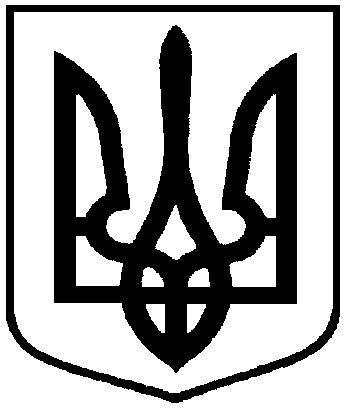 Про надання Товариству з обмеженою відповідальністю «Темпо Суми» дозволу на розроблення технічної документації із землеустрою щодо встановлення (відновлення) меж земельної ділянки в натурі (на місцевості) за адресою: м. Суми,                проспект Перемоги, 30/5, площею             0,1962 га